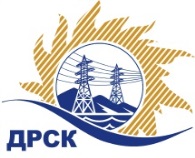 Акционерное Общество«Дальневосточная распределительная сетевая компания»ПРОТОКОЛ № 363/ПрУ-ВПзаседания Закупочной комиссии по аукциону в электронной форме на право заключения договора на «Кадастровые работы для целей оформления прав землепользования под ПС, ВЛ 110/35 кВ в Хабаровском крае» закупка 302СПОСОБ И ПРЕДМЕТ ЗАКУПКИ: аукцион в электронной форме на право заключения договора на «Кадастровые работы для целей оформления прав землепользования под ПС, ВЛ 110/35 кВ в Хабаровском крае» закупка 302КОЛИЧЕСТВО ПОДАННЫХ ЗАЯВОК НА УЧАСТИЕ В ЗАКУПКЕ: 3 (две) заявки.КОЛИЧЕСТВО ОТКЛОНЕННЫХ ЗАЯВОК: 1 (одна) заявка.ВОПРОСЫ, ВЫНОСИМЫЕ НА РАССМОТРЕНИЕ ЗАКУПОЧНОЙ КОМИССИИ: О ранжировке заявок О выборе победителя закупкиРЕШИЛИ:ВОПРОС № 1 «О ранжировке заявок»Утвердить ранжировку заявок:ВОПРОС № 2 «О выборе победителя закупки»Признать Победителем закупки Участника, занявшего 1 (первое) место в ранжировке по степени предпочтительности для Заказчика: ООО «ГЕО-ГРАДКАДАСТР» (ИНН/КПП 1435296404/143501001 ОГРН 1151447006226)  № 363/ПрУ-3 с ценой заявки не более 1 250 000,00  руб. без учета НДС. Срок выполнения работ: с момента заключения договора по 30.10.2019 г.Условия оплаты: Расчет за выполненные работы производится в течение 30 календарных дней с даты подписания акта сдачи-приемки выполненных работ. Авансовые платежи по выполнению работ не предусмотрены. Основанием оплаты является предоставление Подрядчиком Заказчику:а) подписанного сторонами по договору акта выполненных работ;б) счета на оплату;в) счета-фактуры.Гарантийные обязательства: Гарантия на работы исполнителя составляет 5 лет с момента подписания акта выполненных работ. В случае обнаружения недостатков в выполненных работах, Исполнитель обязан устранить замечания в согласованные с Заказчиком сроки за счет собственных средств.Инициатору договора обеспечить подписание договора с Победителем не ранее чем через 10 (десять) календарных дней и не позднее 20 (двадцати) календарных дней после официального размещения итогового протокола по результатам закупки, с учетом результатов преддоговорных переговоров (в случае проведения таковых), в том числе получение положительного экспертного заключения/согласования в части ценообразующих документов в соответствии с действующим у Заказчика Регламентом согласования ценообразующей документации (при условии наличия данного требования в ЛНД(А) Заказчика).Победителю закупки в срок не позднее 3 (трех) рабочих дней с даты официального размещения итогового протокола по результатам закупки обеспечить направление по адресу, указанному в Документации о закупке, информацию о цепочке собственников, включая бенефициаров (в том числе конечных), по форме и с приложением подтверждающих документов согласно Документации о закупке.Исп. Ирдуганова И.Н.Тел. 397-147г. Благовещенск«03»    06     2019 г. 31907713777№п/пДата и время внесения изменений в заявкуНаименование Участника, его адрес, ИНН и/или идентификационный номерЦена заявки , руб. без НДС116.04.2019 07:18ООО «КАДАСТР-ПРО» (ИНН/КПП 2722115195/272201001 ОГРН 1122722007430)   № 363/ПрУ-1   2 800 000,00216.04.2019 12:04ООО «БИРОБИДЖАНСКОЕ ЗЕМЛЕУСТРОИТЕЛЬНОЕ ПРЕДПРИЯТИЕ» (ИНН/КПП 7901536199/790101001 ОГРН 1107901000624)№ 363/ПрУ-2   2 660 000,00317.04.2019 08:44ООО «ГЕО-ГРАДКАДАСТР» (ИНН/КПП 1435296404/143501001 ОГРН 1151447006226)   № 363/ПрУ-32 786 000,00Место в ранжировке (порядковый № заявки)Дата и время регистрации заявкиНаименование, адрес и ИНН Участника и/или его идентификационный номерЦена заявки до аукциона, 
руб. без НДС Цена заявки после аукциона, 
руб. без НДС Возможность применения приоритета в соответствии с 925-ПП1 место27.05.2019 05:27ООО «ГЕО-ГРАДКАДАСТР» 
ИНН/КПП (1435296404/143501001 ОГРН 1151447006226 )  № 363/ПрУ-32 786 000,001 250 000,00
«Нет»2 место27.05.2019 05:22ООО «БИРОБИДЖАНСКОЕ ЗЕМЛЕУСТРОИТЕЛЬНОЕ ПРЕДПРИЯТИЕ» (ИНН/КПП 7901536199/790101001 ОГРН 1107901000624 № 363/ПрУ-22 660 000,001 286 000,00«Нет»Секретарь Закупочной комиссии  ____________________М.Г. Елисеева